                               ҠАРАР                     	     	                                   РЕШЕНИЕ        «28» март   2017 й.                 №22-4                    «28» марта   2017 г.О плане  мероприятий по празднованию   370-летия образования села Удельно-ДуванейВ целях сохранения и развития традиций и обычаев, межнационального согласия, Совет  сельского поселения Удельно-Дуванейский сельсовет муниципального района Благовещенский район Республики БашкортостанРЕШИЛ:Создать рабочую группу по организации и проведению мероприятий, посвященных 370-летию  села Удельно-Дуваней  Благовещенский район Республики Башкортостан (Приложение №1)Утвердить План проведению мероприятий, посвященных 370-летию  села Удельно-Дуваней  Благовещенский район Республики Башкортостан  (Приложение №2)Контроль за исполнением настоящего постановления возложить на  постоянную комиссию по социально-гуманитарным вопросам (Шабаева Л.К.)Глава сельского поселения				                              	Н.С.ЖилинаПриложение №1к Решению Советасельского поселенияУдельно-Дуванейский сельсоветмуниципального районаБлаговещенский районРеспублики Башкортостанот "__"______2017г.  №___Рабочая группа по организации и проведению мероприятий, посвященных 370-летию  села Удельно-Дуваней  Благовещенский район Республики Башкортостан1.Жилина Надежда Сергеевна – глава сельского поселения2. Ломкова Антонина Федоровна – управляющий делами Администрации СП3.Шабаева Любовь Константиновна – ведущий методист  СДК4.Гайниева Лариса Анатольевна – директор МОБУ СОШ с. Удельно-Дуваней5.Ковязина Александра Абрамовна – председатель Совета ветеранов6.Салиева Светлана Александровна – председатель Женсовета7. Луговая  Наталья Николаевна  - председатель Общества инвалидов8.Жосков Григорий Сергеевич –председатель  Молодежного совета9. Пермякова Елена Владимировна – библиотекарь 10.Федорова Наталья Алексеевна - депутат11. Пермякова  Валентина Борисовна - депутат                                                                                                                             Приложение №2к Решению Советасельского поселенияУдельно-Дуванейский сельсоветмуниципального районаБлаговещенский районРеспублики Башкортостанот "__"______2017г.  №___План проведения мероприятий, посвященных 370-летию  села Удельно-Дуваней  Благовещенский район Республики Башкортостан БАШҠОРТОСТАН РЕСПУБЛИКАhЫБЛАГОВЕЩЕН РАЙОНЫ         МУНИЦИПАЛЬ РАЙОНЫНЫҢ   УДЕЛЬНО-ДЫУАНАЙ АУЫЛ СОВЕТЫ  АУЫЛЫ БИЛӘМӘhЕ СОВЕТЫXXV11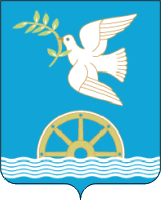 СОВЕТ СЕЛЬСКОГО ПОСЕЛЕНИЯ УДЕЛЬНО-ДУВАНЕЙСКИЙ СЕЛЬСОВЕТМУНИЦИПАЛЬНОГО РАЙОНА БЛАГОВЕЩЕНСКИЙ РАЙОНРЕСПУБЛИКИ  БАШКОРТОСТАН                                     XXV11№СодержаниеДатаОтветственные1.Вечер встречи выпускников школыВ течение годаДиректор школы Гайниева Л.А.2.Турнир по волейболу, посвященный памяти односельчанина воина-афганца С.Зырянова.11.02.2017Администрация СП, МОБУ СОШ , Совет ветеранов3.Операция «Чистый берег»,«Родники»Апрель, июньДепутаты Совета, руководители общественных организаций4.День предпринимателя26 маяОрг. комитет5.Сбор материалов для оформления папки «Вдовы и труженики тыла с. Удельно-Дуваней»К 9 мая .Женсовет 6.Ремонт  и благоустройство территории часовни "Тихвинской Божьей Матери" села  Удельно-ДуванейАпрель-майНаселение села, прихожане Моленного дома 7.Благоустройство обелискаИюнь Администрация СП, инициативная группа8.Подготовка и выпуск брошюры о селе Удельно-Дуваней.В течение годаИнициативная группа9.Праздник села Удельно-Дуваней Август Орг. комитет10.Праздничное мероприятие, посвященное 40-летию зданию школы села Удельно-Дуваней01.09.2017Директор МОБУ СОШ Гайниева Л.А.11.Мероприятие «Слава матерям села» (с элементами Шежере)Ноябрь Женсовет 12.Высаживание саженцев вишни Апрель Население села13.Оборудование места отдыха для населения «Парк для всей семьи»Весна .Молодежный совет